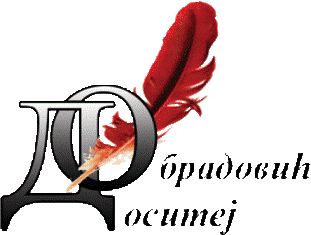 Основна школа «Доситеј Обрадовић» ВрбаЦара Лазара 2А, 36214 Врба, тел/факс 036/865-336;036/5865-582е-пошта: skolavrba@gmail.com; веб: osdositejobradovicvrba.weebly.comДеловодни број: 435Датум: 23.03.2022. годинеНа основу члана 34. став 2., 9. и 10.Закона о уџбеницима ( Сл.гласник РС бр.27/18), на седници Наставничког  већа Основне школе,,Доситеј Обрадовић“ Врба ,одржаној  дана 22.03.2022. године, донета је ОДЛУКА О ИЗБОРУ УЏБЕНИКА1.На  основу предлога стручних већа за области предмета и стручних већа наставника разредне наставе, Наставничко веће Основне школе,,Доситеј Обрадовић“ Врба је донело коначну Одлуку о избору уџбеника за ученике четвртог и осмог разреда за период од четири школске године и новом уџбенику за предмет Техника и технологија за период од једне школске године,  а за ученике који ће у школској 2022/2023. години похађати седми разред. 2. Списак уџбеника се налази у прилогу одлуке.ОбразложењеЧланом 34. став 2. Закона о уџбеницима, прописано је да Одлуку о избору уџбеника доноси Наставничко веће на образложен предлог стручних већа за области предмета, односно стручног већа за разредну наставу.Ставом 9. истог члана, прописано је да се у свим одељењима истог разреда исте школе, за исти предмет по правилу користи исти уџбеник једног издавача.Чланом 34. став 10. наведног закона, прописано је да одлуку о избору уџбеника школа доставља Министарству у рокуод 60 дана од дана објављивања Каталога уџбеника, а ставом 14. да се за школску годину у којој се први пут примењује нови програм наставе и учења, уџбеници бирају на период од једне школске године.Како ће се у школској 2022/2023.години, примењивати нови програм наставе и учења за ученике четвртог и осмог разреда, то је Наставничко веће Основне школе ,,Доситеј Обрадовић“ Врба,  на образложен предлог стручних већа за области предмета, односно стручног већа за разредну наставу на седници одржаној дана 22.03.2022. године,донело коначну Одлуку о избору уџбеника за четврти и осми разред за период од четири школске године,који ће се користити у школској 2022/2023. години, као и о новом уџбенику за предмет Техника и технологија за период од једне школске године, а за ученике који ће у школској 2022/23.години похађати седми разред.Списак уџбеника налази се у прилогу Одлуке.                                                                            Директор школе	Драган Јовановић, проф.